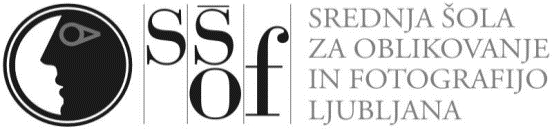 Gosposka ulica 18, 1000 LjubljanaLjubljana, 25. oktober 2022VABILO NA PREDSTAVITVE PROGRAMOV SŠOFSpoštovani,obveščamo vas, da bomo v torek, 8. novembra, ob 18. uri na Srednji šoli za oblikovanje in fotografijo Ljubljana izvedli promocijski dogodek – predstavitev izobraževalnih programov in smeri. Dogodek bo potekal na daljavo, e-povezava je objavljena na spletnih straneh šole. Na SŠOF se dijaki izobražujejo v izobraževalnih programih:fotografski tehnik/tehnica,umetniška gimnazija – likovna smertehnik oblikovanja – grafično in modno oblikovanje ter oblikovanje uporabnih predmetov. Prosimo vas, da tako zainteresirane dijake kot likovne pedagoge ter šolsko svetovalno službo seznanite s promocijskim dogodkom.Izobraževalne programe SŠOF bomo predstavili tudi 7. decembra, ko načrtujemo dan odprtih vrat. S spoštovanjemPeter Peterka, koordinator